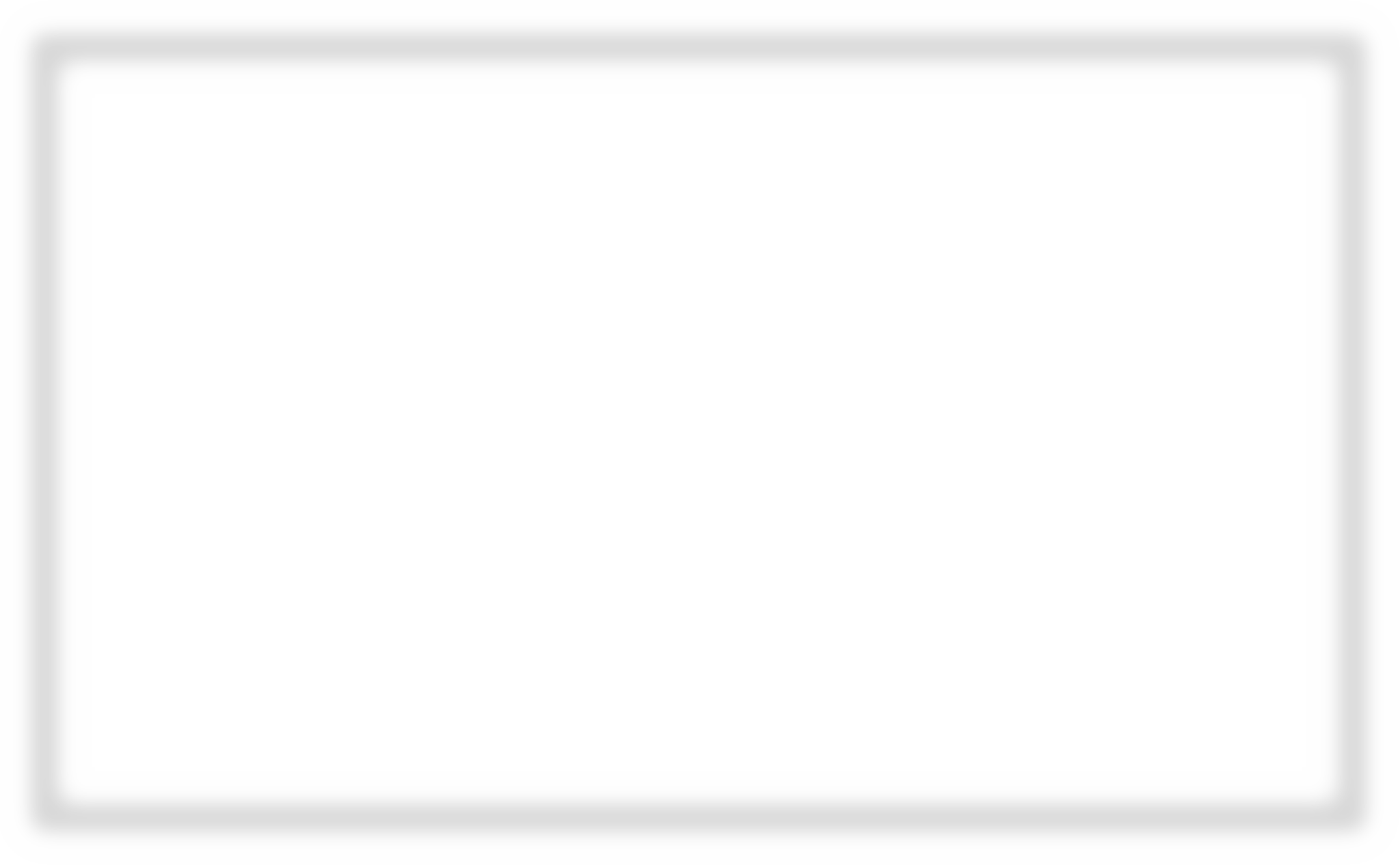 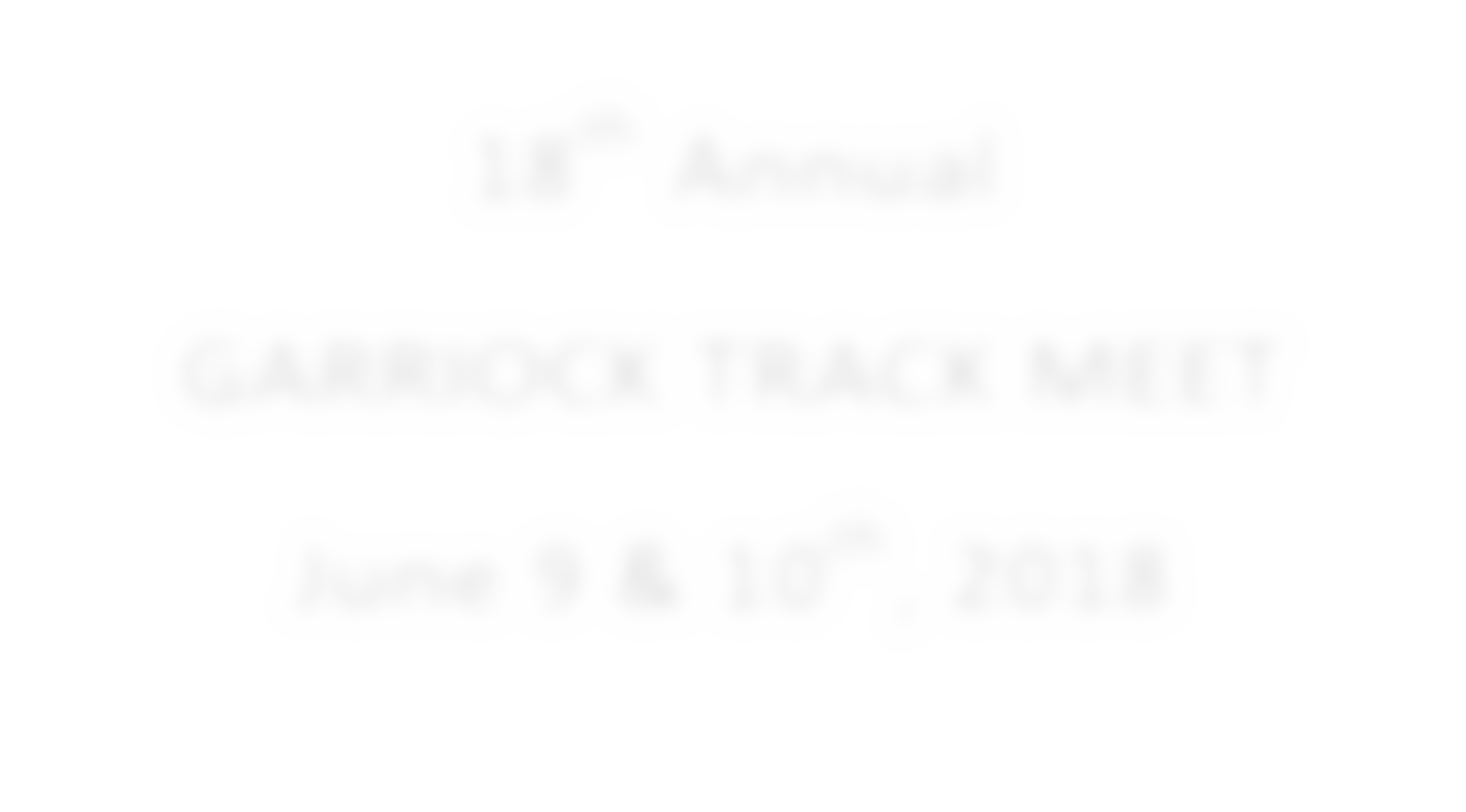 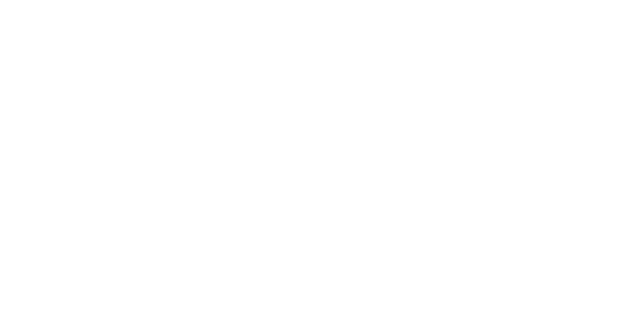 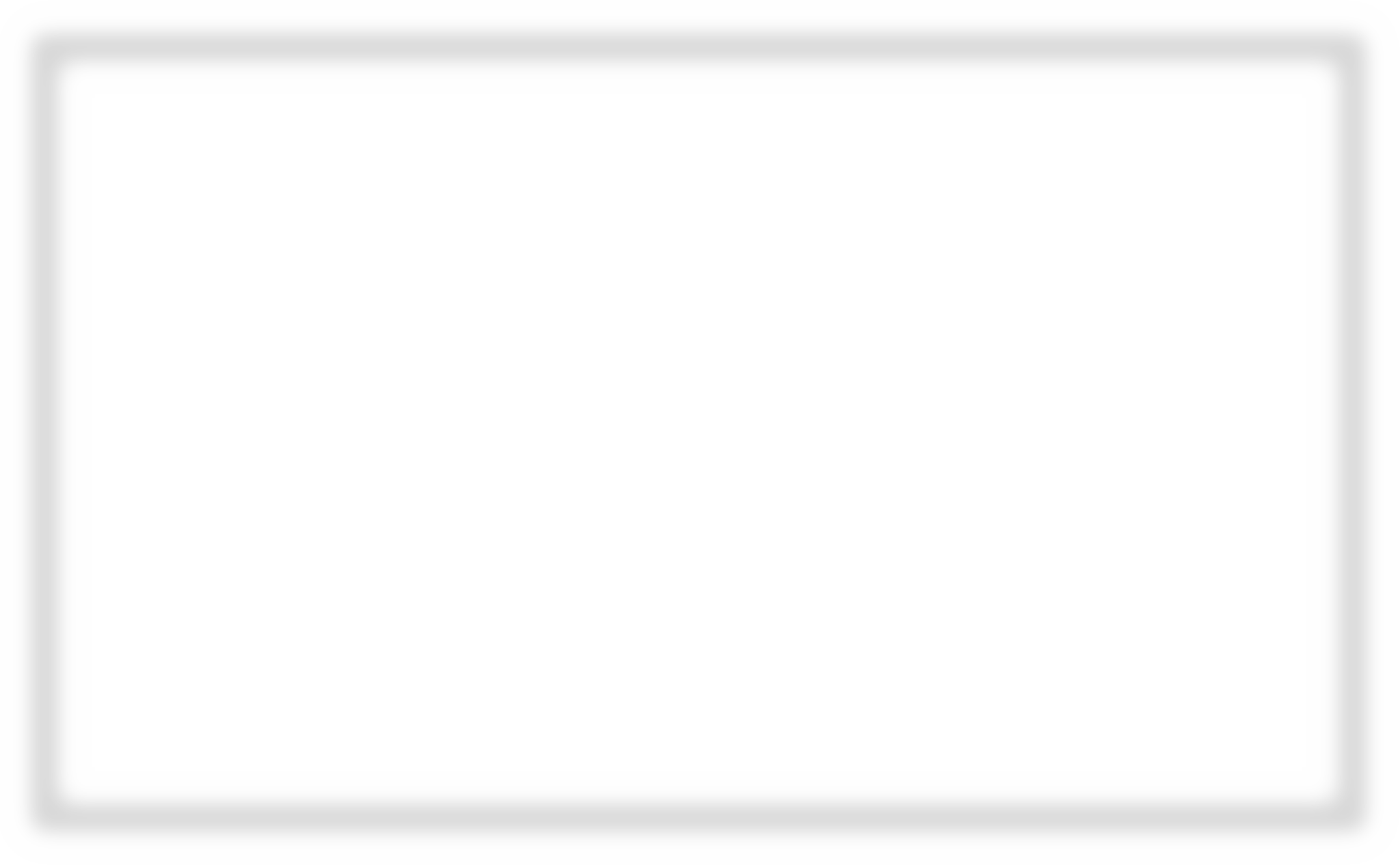 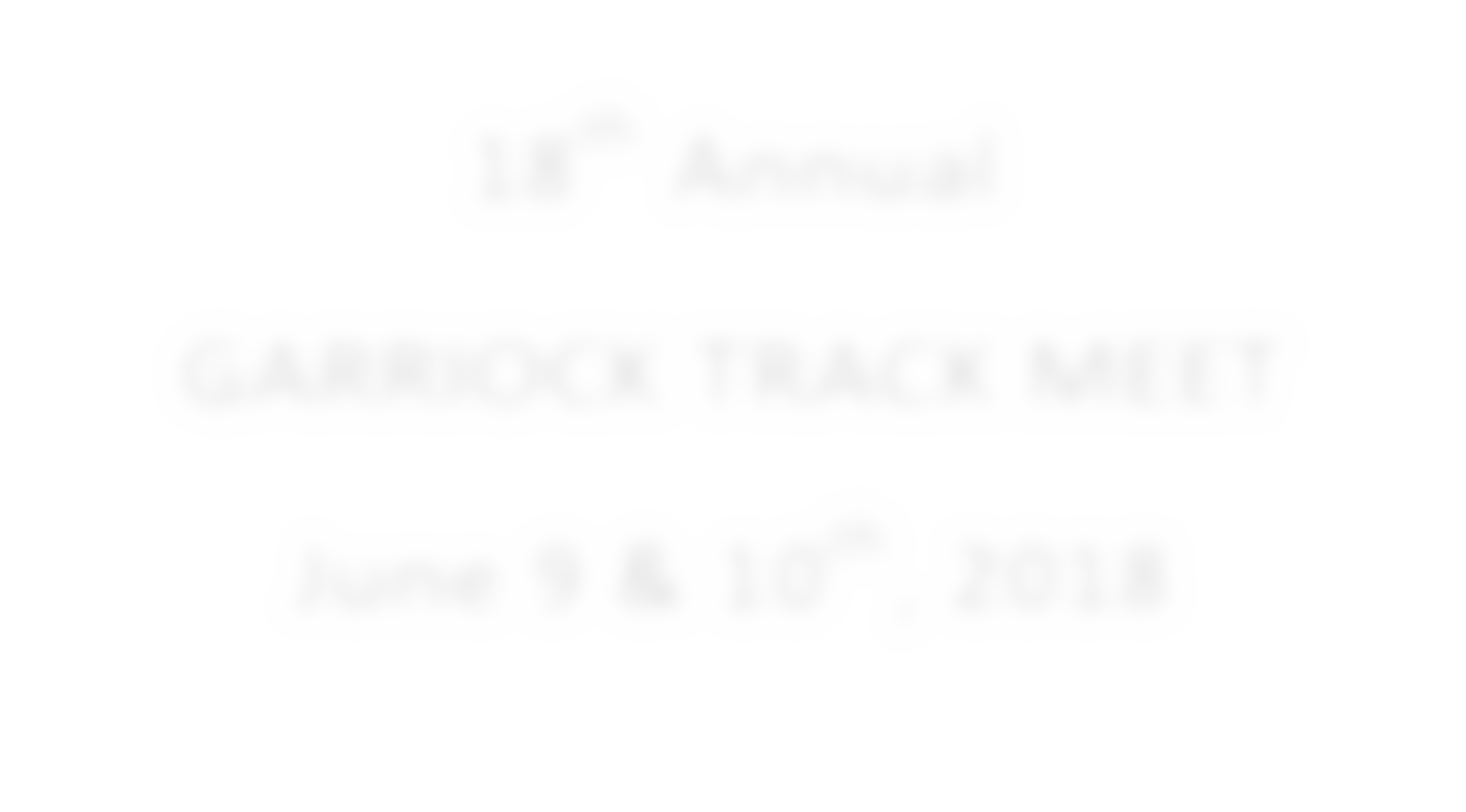 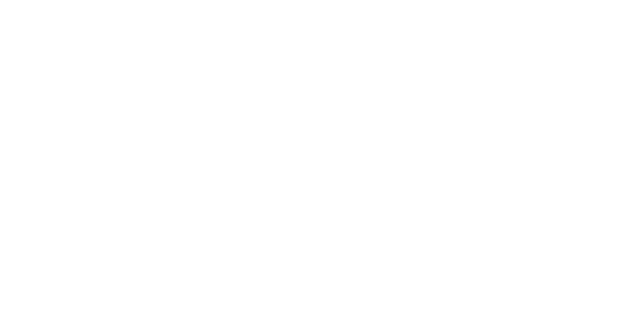 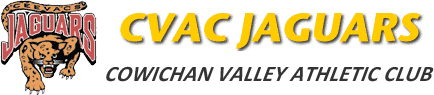 Meet Information Package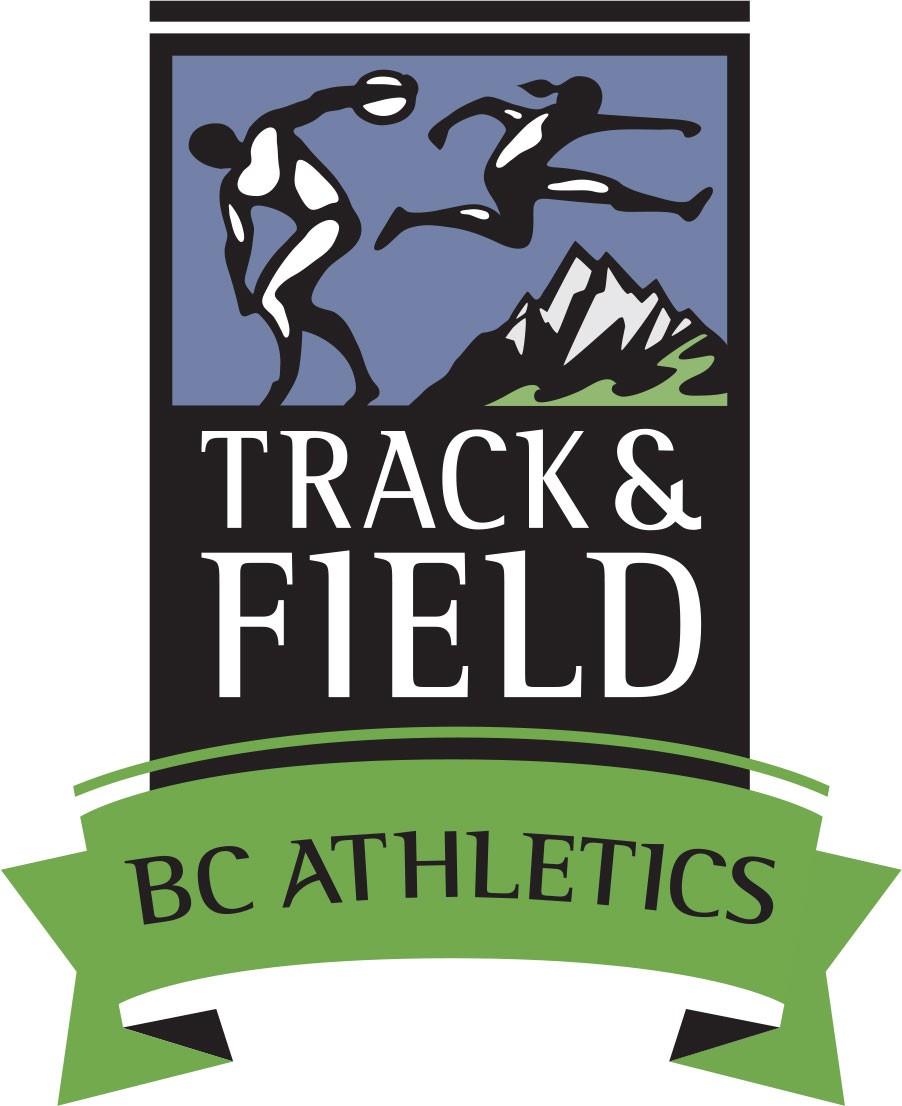 Meet Manager	Scott Johnston - scotidog@gmail.comEntry Manager	James Mitchell – james@5em.caLocation	Cowichan Sportsplex 5847 Chesterfield Avenue Duncan, BCDirections	Turn east off Hwy 1 onto Beverly Street
Turn right on Chesterfield (across from school)Parking	One small lot by field hockey boxes, small lot between track and ball fields and large lot behind ball fields, access past the complex.Start Times	Saturday, June 8th – 9:00am.	Sunday, June 9th – 9:00am.Facilities	Rubberized eight-lane track – max 7mm spike Washrooms & Concession
Our site does not have stands, so please bring lawn chairs
Water Station on site –just bring your own bottle!Registration	Registration through trackiereg.comEntry Deadlines	All entries must be received no later than 11:59 PM, Thursday June 6th, 2018.
No late or same-day entriesClub Packages/ On Site	Club registration packages available for pick-up at the “Registration & Information” table starting Saturday 8:00 & Sunday 8:00. Payment	Payment is required at pick-up. Cheques payable to Cowichan Valley Athletic ClubMeet Fees	For VIAA Member Clubs providing volunteers:
(All competitors MUST be BC Athletic Members):
JD Rates (J 9-13): Single Day $15.00, Two days $22.00
U16 + Rates (14 & older): $11.00 per event to a max of $22.00 per meet
NON VIAA Member Rate: $15.00 per eventBib Numbers	Numbered bibs will be assigned to all athletes and must be worn during all competitions.
Track events 100 to 400 metres wear have numbers on the back.
Track events 600 metres and longer wear numbers on the front.
Field event numbers may be worn on the back or the front.Coaches Meeting	Coaches meeting Saturday 8:30 am at the finish lineEvent Times	Please check the event schedule for event times. Start times listed are approximate and may be moved up ½ hour before listed time so please listen for announcements.Field Events	Field Events will be limited to 3 attempts only for JD 9 to JD13 age groups. For U16 and older, the top 8 finalists in each age category will get 3 additional attempts.Track Events	Track Events will be run oldest to youngest, girls first, then boys (with the exception of hurdles – See attached sprint hurdle order). 
All track events are timed finals.Track Event Check-In	Check-in with track marshals 30 minutes before event start time.Relay 4 x 100	Relay forms are included in each “V.I.A.A. Member Club” Package. For non-Clubs, relay forms will be available for pick up at Registration/Information Tent.
Please give completed relay forms to Relay Coordinator at relay marshaling area.Pole Vault	Satellite CVAC Event held at Rotary Field, Nanaimo
Start time: 5:00, Firday June 7th.
All Vaulters must have prior experienceAge Categories	Junior Development Athletes (JD9 – JD13 2010-2006)
U16 Atheltes ages 14 & 15 (2005 and 2004)
U18 16/17 (2003 and 2002)
U20 18/19 (2001 and 2000)
Seniors (1999 to 1985) and Masters (1984 & older)
Some categories may be combined for competition purposes but awards will be made by individual age classificationAwards	Ribbons will be given out for 1st to 8th place.Electronic Timing	Provided by VIAAWeigh-In	Field Implement weigh-ins to be held in CVAC equipment buildingOfficials	This is a Vancouver Island Series meet and is sanctioned by BC Athletics. Club officiating assignments have already been set. If your Club has difficulty meeting its assignment, or will not be in attendance at this meet, please make alternate arrangements with another Club.
If that fails, please contact the Meet Director As Soon As PossibleSprint Hurdle OrderBoysSenior110m Hurdles42BlueSquareBoysU20110m Hurdles39BlueSquareBoysU18110m Hurdles36BlueSquareBoysU16100m Hurdles33YellowSquareGirlsSenior100m Hurdles33YellowSquareGirlsU20100m Hurdles33YellowSquareGirlsU18100m Hurdles33YellowSquareGirlsU16 80m Hurdles30BlueTriangleGirlsJD1380m Hurdles30WhiteSquareBoysJD1380m Hurdles30BlueTriangleGirlsJD1280m Hurdles27WhiteTriangleBoysJD1280m Hurdles27WhiteTriangleGirlsJD1160m Hurdles24GreenTriangleBoysJD1160m Hurdles24GreenTriangleGirlsJD1060m Hurdles24GreenTriangleBoysJD1060m Hurdles24GreenTriangleGirlsJD960m Hurdles21GreenTriangleBoysJD960m Hurdles21GreenTriangle